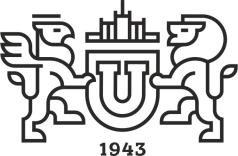 Региональная научно-практическая конференция «Азиатский вектор миграций в Челябинскую область: историческая ретроспектива, прогнозы и риски»Конференция проводится при финансовой поддержке РФФИ и Челябинской области в рамках научного проекта № 20-49-740007 «Азиатский вектор миграций в Челябинскую область: историческая ретроспектива, прогнозы и риски»Уважаемые коллеги! Южно-Уральский государственный университет приглашает Вас принять участие в Региональной научно-практической конференции «Азиатский вектор миграций в Челябинскую область: историческая ретроспектива, прогнозы и риски», посвященной актуальным проблемам этносоциальных процессов в азиатских этнических группах Челябинской области.Дата и время проведения конференции: 26.11.2021 г. с 17.00 до 19.00 ч. (время местное).  Место проведения: Российская Федерация, Южно-Уральский государственный университет, г. Челябинск, пр. Ленина, 76. Формат поведения: онлайн на платформе Zoom.Ссылка для экспертов (докладчиков): https://zoom.us/j/98862750582?pwd=aGx1NEttTmhObUx0WUs3UGhDa2FOQT09 Идентификатор конференции: 988 6275 0582Код доступа: 977742Ссылка для остальных участников (гостей без доклада) в Youtube: https://youtu.be/qDksJ2FflZsРабочий язык конференции: русский.К участию в конференции приглашаются все заинтересованные в теме исследователи, преподаватели университетов, аспиранты, студенты, руководители и специалисты профильных учреждений и организаций. Участие в конференции бесплатное.Основные направления работы конференции и вопросы для обсужденияМежнациональные отношения в Челябинской областиПроблема ксенофобских настроений у россиян в отношении мигрантов из стран АзииФормирование благоприятных межэтнических отношенийПроблемы, причины и факторы миграционных процессов в Челябинскую область из стран АзииФормирование и развитие диаспорных сообществ мигрантов из стран Азии в Челябинской областиПриоритетные пути гармонизации межнациональных отношенийПовышение эффективности управленческих решений в сфере региональной национальной и миграционной политикиДля участия в конференции необходимо до 24 ноября 2021 года включительно направить письмо с указанием ФИО докладчика(ов) и темы доклада на электронную почту gafnerna@susu.ruСсылка для участия в работе конференции будет разослана всем участникам до 25 ноября 2021 г. включительно.Контактная информация, организационные вопросы: Авдашкин Андрей АлександровичE-mail: adrianmaricka@mail.ruТел: +7 9511233793Салганова Елена ИвановнаE-mail: salganovaei@susu.ruТел: +7 919 342 45 84Министерство образования и науки российской федерацииюжно-уральский государственный УНИВЕРСИТЕТИНСТИТУТ МЕДИА И СОЦИАЛЬНО-ГУМАНИТАРНЫХ НАУК